Дата:  23.12.2020г.Группа: 20-ПСО-2ДНаименование дисциплины: Основы безопасности жизнедеятельности                     Тема: П3№11 Правила обращения с пострадавшим При оказании первой помощи очень важно уметь обращаться с пострадавшим, в частности правильно снять с него одежду. Особое значение имеет это при переломах, сильных кровотечениях, в случае потери сознания, при термических и химических ожогах. Переворачивать пострадавшего или тащить за вывихнутые и сломанные конечности значит усилить боль, вызвать серьезные осложнения и даже шок.

Пострадавшего нужно правильно приподнять, а в случае необходимости и перенести на другое место.

Приподнимать пострадавшего следует осторожно, поддерживая снизу. Для этого нередко требуется участие двух или трех человек. Если пострадавший находится в сознании, то он должен обнять оказывающего помощь за шею.

При оказании первой помощи, особенно в случае значительных термических и химических ожогов, пострадавшего необходимо раздеть. При повреждении верхней конечности одежду сначала снимают со здоровой руки, затем с поврежденной стягивают рукав, при этом поддерживая всю руку снизу. Подобным образом снимают с нижних конечностей брюки. Если снять одежду с пострадавшего трудно, то ее распарывают по швам.

Для снятия с пострадавшего одежды и обуви необходимо участие двух человек.

При кровотечениях в большинстве случаев достаточно просто разрезать одежду выше места кровотечения. При ожогах, когда одежда прилипает или даже припекается к коже, ткань следует обрезать вокруг места ожога. Ни в коем случае ее нельзя отрывать! Повязку накладывают поверх обожженных участков.

Обращение с пострадавшим является весьма важным звеном в комплексе первой помощи. Неправильное обращение снижает эффект ее действия!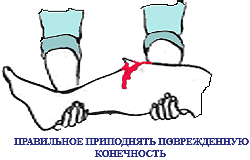 При оказании доврачебной помощи важно уметь обращаться с раненым, в частности, уметь правильно снять одежду с пострадавшего. Это особенно важно при переломах, сильных кровотечениях, при потере сознания, при термальных и химических ожогах.Переворачивать и тащить пострадавшего за вывихнутые и сломанные конечности - это значит усилить боль, вызвать серьезные осложнения и шок. Пострадавшего необходимо правильно приподнять, а в случае необходимости и перенести на другое место.

Лучше всего взять со спины за подмышки и волочить - это наименее болезненный способ. Приподнимать раненого следует осторожно, поддерживая снизу. Для этого нередко требуется участие двух или трех человек.

Тело пострадавшего пытается помочь себе само - поэтому человек без сознания лежит на боку, скрючившись и не нужно пытаться перекладывать его на спину - это может привести к смерти от западания языка.

В случае значительных термических в химических ожогов, пострадавшего необходимо раздеть. При повреждении рук одежду сначала снимают со здоровой руки. Затем с поврежденной руки стягивают рукав, поддерживая при этом всю руку снизу. Подобным же образом снимают с ног брюки. Если снять одежду с пострадавшего трудно, то ее разрезают или разрывают по швам. При кровотечениях в большинстве случаев достаточно просто разрезать одежду выше места кровотечения.При ожогах, когда одежда прилипает или даже припекается к коже, материю следует обрезать вокруг места ожога; ни в коем случае ее нельзя отрывать. Повязка накладывается поверх обожженных участков. Обращение с пострадавшим является весьма важным фактором в комплексе первой помощи. Неправильное обращение с раненым снижает эффект ее действия. Необходимо помнить несколько важных правил.


• пострадавших не нести, а волочить;
• уложить на бок на плоской поверхности;
• попытаться подложить одеяло под тело, укрывать только при морозе или дожде;
• голову класть не высоко, повернутой в сторону и несколько ниже тела;
• не давать пить, даже по каплям - человек без сознания не может глотать;
• следить за дыханием;
• удушение от западания языка можно предотвратить, сдвинув вперед нижнюю челюсть, взяв ее двумя руками в районе мочек ушей.Контрольные вопросы1.Как обращаться с пострадавшим при оказании первой помощи?2.Какие действия выполняются при оказании первой доврачебной помощи?3.Какие действия выполняются при оказании первой помощи при химических и термических ожогах?Преподаватель                                              Умаров М.Х.